Therapeutic Touch Professional Associates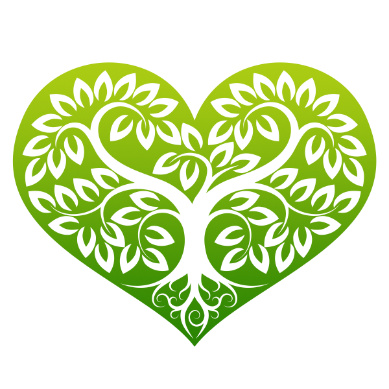 presentsTranspersonal Nature of Therapeutic                               Touch®                             Nov. 4, 2022 6-9 pm PT Nov. 5-6, 2022 9 am - 5 pm PTBonus practice session!: date TBALive interactive virtual event!             Are you ready to have your TT practice transform your life and ability to work with healing energy? This workshop is where people begin to come into their own as TT practitioners. You will: Explore the interface between the emotional and vital energy fields.Experience the 7 stages of consciousness that occur during a TT treatment.Deepen your skills in working with the emotional field.Incorporate color and imagery into the healing process.Work more specifically with a variety of illnesses.Increase your sensitivity in distance healing.Learn about current energy healing researchMore importantly, you will connect more deeply with your Inner Self and spiritual center so that it amplifies the intuition that guides your TT interventions.Ample practice time will enhance your ability to mobilize the body's energies for healing. This experience is designed to provide supportive and personalized attention to your skill-building.   Prerequisites: A Foundations (formerly Basic) Krieger-Kunz TT Workshop approximately four months or more   prior to this class and some practice of Therapeutic Touch. We ask that you practice twice weekly between now   and the workshop: on people, animals, plants, anything living.Workshop cost: $175. Partial scholarships available.  More information/registration:  www.therapeutictouchwashington.com/blog/classes .Your Facilitators:  Kathy Wilmering, MSW, ARNP, BC, QTTT studied for several decades with TT co-founders Dolores Krieger and Dora Kunz. She has years of teaching people to heal physical and mental health challenges and has presented her work across the U.S., Canada, and the E.U. Kathy teaches with humor and clarity.Jennifer Wiegand, LMT, QTTT began her TT path in 2002. She has uses TT in her massage practice and with family, friends, herself and animals. Jen brings her joy of teaching TT as a lifeway and valuable healing modality to each class.Continuing Education Hours – The Transpersonal Nature of Therapeutic Touch This nursing continuing professional development activity was approved by American Holistic Nurses Association, an accredited approver by the American Nurses Credentialing Center’s Commission on Accreditation. 14 contact hours fulfill the requirements of Therapeutic Touch International Association.Registration for The Transpersonal Nature of Therapeutic TouchWorkshop cost $175. Partial Scholarships are available. Refund Policy: Workshop fees are non-refundable except in very limited circumstances.Please check here that you acknowledge the refund policy: _____Name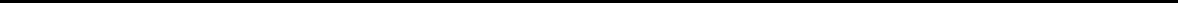 Phone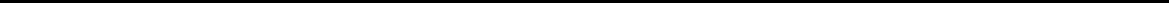 Address_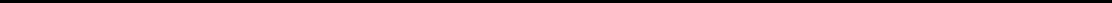 City, State, Zip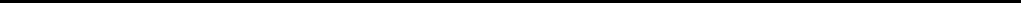 Email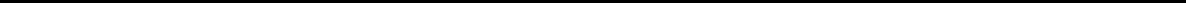 Profession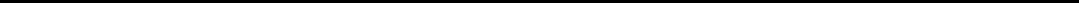 We are careful to tailor our workshops to the needs of our participants. To that end, please answer thefollowing questions:
1. ​Briefly describe your Therapeutic Touch practice during the past year.  (For example, do you work primarily with family members, in a hospital setting, or other? 2. Below, please check the ONE description which BEST describes your Therapeutic Touch experience and fill in the appropriate spaces:I consider myself a TT beginner:——-  I have never taken a TT course.——- I have taken a /some TT course(s) but have had very little practice.List course(s), dates, and teachers: _______________________________________________________________________________________________________________________________________I consider myself a TT intermediate_____ I have taken _____(#) course(s) and practice regularly, approximately ____(#) times per week._____ I have used TT regularly for ___ (#) years.List course(s), dates, and teachers: ______________________________________________________In which settings do you practice TT? __________________________________________________________________________________________________________________________________________3. ​What do you hope to have happen for you as a result of this workshop?4.  Please list any other healing modalities you practice.  In what setting do you practice them?5. Anything else we should know?Click https://www.therapeutictouchwashington.com/blog/classes  to pay, or checks to TTPA, P.O. Box 724, Kirkland, WA 98083-0724 and note name of class. 